ПРАВИТЕЛЬСТВО САМАРСКОЙ ОБЛАСТИПОСТАНОВЛЕНИЕот 21 июня 2006 г. N 68ОБ УТВЕРЖДЕНИИ ПОЛОЖЕНИЯО ПОРЯДКЕ НАЗНАЧЕНИЯ ОБЛАСТНОЙ СТИПЕНДИИ ИМЕНИ П.В. АЛАБИНАСТУДЕНТАМ ОБРАЗОВАТЕЛЬНЫХ ОРГАНИЗАЦИЙ ВЫСШЕГО ОБРАЗОВАНИЯСАМАРСКОЙ ОБЛАСТИВ целях стимулирования творческой и научной деятельности студентов образовательных организаций высшего образования области, усиления их ориентации на решение социально-экономических задач региона Правительство Самарской области постановляет:(в ред. Постановлений Правительства Самарской области от 25.07.2007 N 116, от 28.11.2014 N 733)1. Утвердить прилагаемое Положение о порядке назначения областной стипендии имени П.В. Алабина студентам образовательных организаций высшего образования Самарской области.(в ред. Постановления Правительства Самарской области от 28.11.2014 N 733)2. Установить, что расходное обязательство, возникающее в результате принятия настоящего Постановления, исполняется Самарской областью самостоятельно за счет средств областного бюджета в пределах объемов бюджетных ассигнований, предусматриваемых в установленном порядке министерству образования и науки Самарской области как главному распорядителю средств областного бюджета на соответствующий финансовый год.(п. 2 в ред. Постановления Правительства Самарской области от 28.11.2014 N 733)3. Контроль за выполнением настоящего Постановления возложить на министерство образования и науки Самарской области (Пылева).(в ред. Постановлений Правительства Самарской области от 10.09.2008 N 372, от 28.11.2014 N 733)4. Опубликовать настоящее Постановление в средствах массовой информации.И.о. первого заместителя председателяПравительства Самарской областиГ.Р.ХАСАЕВУтвержденоПостановлениемПравительства Самарской областиот 21 июня 2006 г. N 68ПОЛОЖЕНИЕО ПОРЯДКЕ НАЗНАЧЕНИЯ ОБЛАСТНОЙ СТИПЕНДИИ ИМЕНИ П.В. АЛАБИНАСТУДЕНТАМ ОБРАЗОВАТЕЛЬНЫХ ОРГАНИЗАЦИЙ ВЫСШЕГО ОБРАЗОВАНИЯСАМАРСКОЙ ОБЛАСТИ1. Областная стипендия имени П.В. Алабина студентам образовательных организаций высшего образования Самарской области (далее - именная стипендия) является социальной выплатой и вводится с целью поддержки студентов образовательных организаций высшего образования Самарской области, имеющих успехи в учебе и добившихся значительных результатов в научной, творческой или общественной деятельности.(в ред. Постановления Правительства Самарской области от 28.11.2014 N 733)2. Устанавливается пятьдесят именных стипендий в размере 10800 (десяти тысяч восьмисот) рублей за семестр. Именная стипендия выплачивается в дополнение к государственной академической и социальной стипендии.(в ред. Постановления Правительства Самарской области от 10.09.2008 N 372)Именная стипендия выплачивается за счет средств областного бюджета.3. Именная стипендия выплачивается студентам, обучающимся только на отлично в период не менее шести семестров, активно работающим над решением задач по историко-культурным, медицинским, экономическим и техническим проблемам развития области.4. Кандидаты на получение именной стипендии выдвигаются учеными советами образовательных организаций высшего образования Самарской области по итогам экзаменационной сессии.(в ред. Постановления Правительства Самарской области от 28.11.2014 N 733)Совет ректоров вузов Самарской области два раза в год в течение месяца по завершении экзаменационной сессии подготавливает предложения по назначению именных стипендий и направляет их в министерство образования и науки Самарской области.Именные стипендии назначаются приказом министерства образования и науки Самарской области сроком на один семестр.5. Министерство образования и науки Самарской области обеспечивает единовременное перечисление средств, выделяемых из областного бюджета на выплату именной стипендии, на лицевые счета студентов, которым она назначена. Периодичность перечисления средств - один раз в шесть месяцев.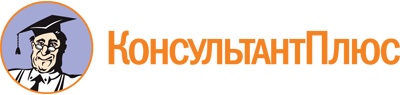 Постановление Правительства Самарской области от 21.06.2006 N 68
(ред. от 28.11.2014)
"Об утверждении Положения о порядке назначения областной стипендии имени П.В. Алабина студентам образовательных организаций высшего образования Самарской области"Документ предоставлен КонсультантПлюс

www.consultant.ru

Дата сохранения: 16.05.2024
 Список изменяющих документов(в ред. Постановлений Правительства Самарской областит 25.07.2007 N 116, от 10.09.2008 N 372,от 28.11.2014 N 733)Список изменяющих документов(в ред. Постановлений ПравительстваСамарской области от 25.07.2007 N 116,от 21.06.2006 N 372, от 28.11.2014 N 733)